Formularz zgłoszeniowy
Kurs e-learningowy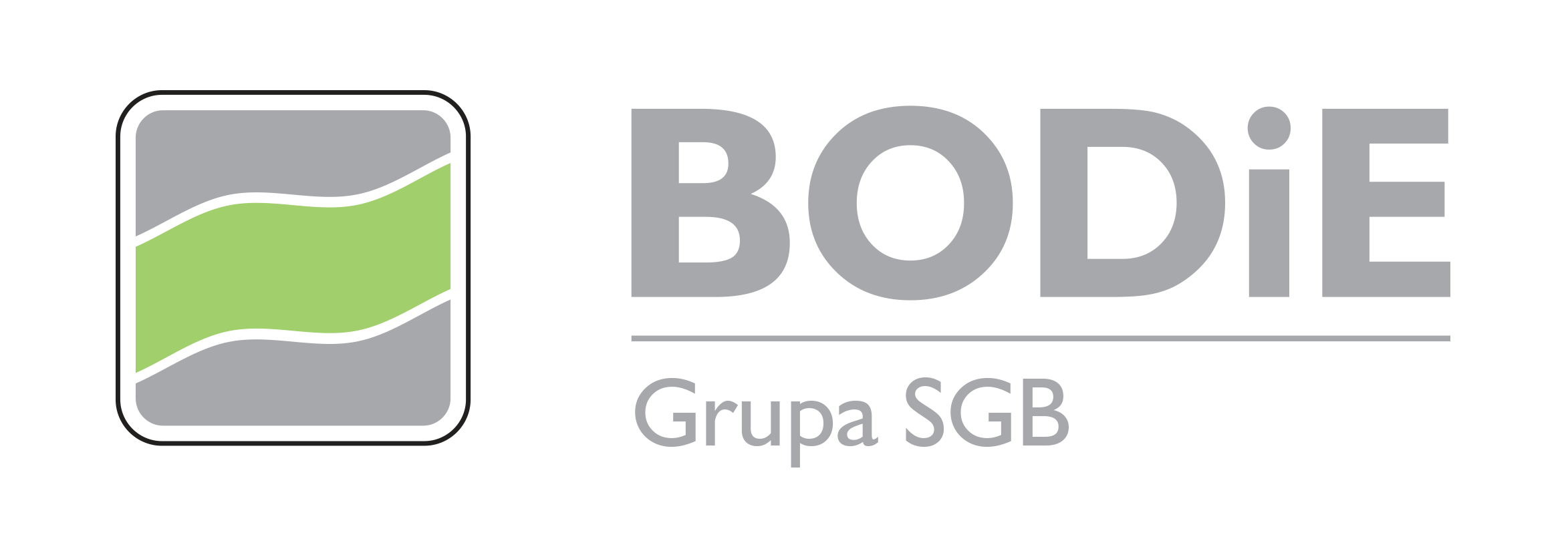 Dane do wystawienia faktury VAT:Nadesłane zgłoszenia traktujemy, jako dowód zawarcia umowy, co w konsekwencji będzie nas uprawniało do wystawienia faktury za kurs, niezależnie od rozpoczęcia i ukończenia kursu przez osoby zgłoszone.TematNowoczesne rozwiązania dla ITImię i nazwiskoE-mail uczestnika:Pełna nazwa bankuAdres bankuNIPInformacje dodatkowe:Osoba do kontaktu z BODiEE-mail do kontaktuTelefon do kontaktuPodpis osoby upoważnionejDataMałgorzata MigasDyrektor Biura Wsparcia BiznesuM. +48 511-768-808E. m.migas@bodie.pl E. kursy@bodie.pl 